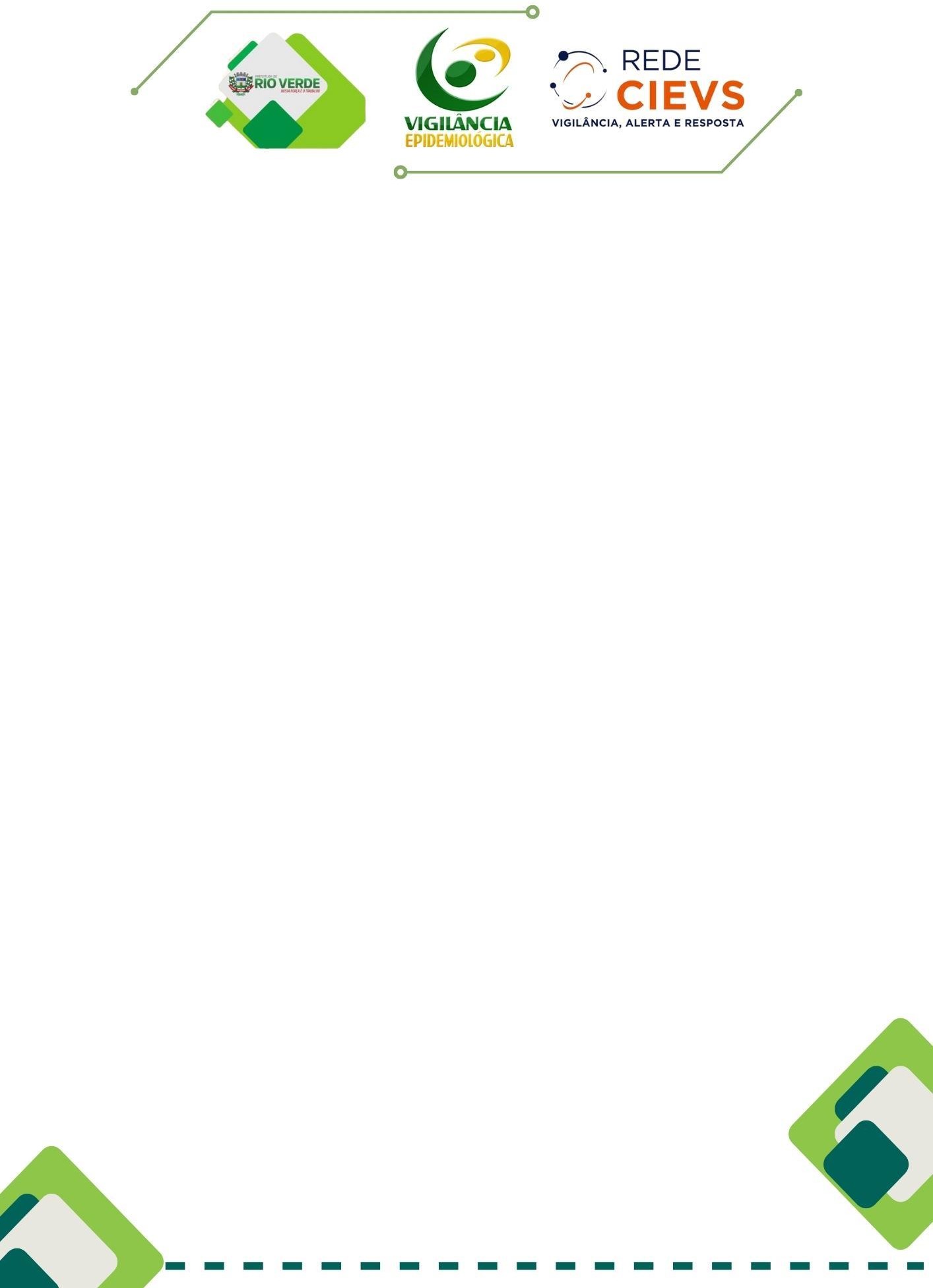 ATUALIZAÇÃO EPIDEMIOLÓGICA DOS CASOS DE SINDROME GRIPAL EM CRIANÇAS MENORES DE 4 ANOS NO MUNICIPIO DE RIO VERDE - GOTabela 01: Situação epidemiológica dos casos de internação por Síndrome gripal e/ou SRAG por suspeita de infecção por vírus respiratórios no município de Rio Verde – GO, março de 2023.Fonte: SivepGripeDe acordo com os dados coletados a partir do início das internações de crianças menores de 4 anos com sinais de síndrome gripal no município de Rio Verde, até a presente data foram investigados 211 pacientes com coleta de material e envio de amostra para realização de painel viral junto ao LACEN - GO e, dentro do total de casos investigados, 162 dos pacientes (76,78%) apresentaram resultado negativo para todos os vírus respiratórios testados enquanto 25 pacientes (11,85%) apresentaram resultado positivo. Desses 25 pacientes, 19 (76,00%) apresentaram resultado positivo para o vírus sincicial respiratório e outros 6 pacientes (24,00%) apresentaram resultado positivo para Metapneumovirus.Algumas ações comuns são recomendadas para evitar gripes e resfriados, por exemplo:Lavar as mãos com frequência, principalmente antes de “tocar” no bebê;Usar álcool gel sempre que possível;Evitar contato do bebê com pessoas que apresentam sintomas de gripe, como coriza e tosse;Manter objetos de uso da criança sempre limpos;Evitar ambientes fechados;Evitar proximidade com fumaça de cigarro.Converse com o seu médico pediatra e fique atento ao calendário vacinal.A Vigilância epidemiológica e o CIEVS municipal seguem alertas monitorando a situação epidemiológica do município e ressaltamos se tratar de um vírus com circulação mundial, em período sazonal na região centro oeste.RIO VERDE, 03 DE ABRIL DE 2023Total de casos investigadosNegativosPositivosVSRMetapneumovirusAguardando Resultado2111622519624Proporção76,78%11,85%76,00%24,00%11,37%